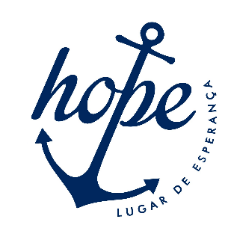 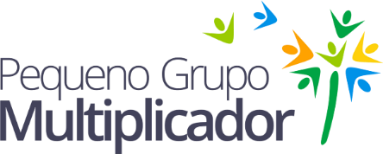 20 – NÃO SOMOS MAIS ORFÃOS, SOMOS FILHOSQuebra Gelo: Quem além dos seus pais, quem cuidava de você quando pequeno? De quem se lembra? Como se sente em relação a esta pessoa hoje?Tempo de Orar: Conversando com Deus (5 min)- Ore por todas as pessoas que estão presentes hoje no Pequeno Grupo Multiplicador. - Conheça cada visitante e ore pela vida e família deles. Desafio da Semana (5 min) – Na semana anterior saímos desafiados a realizamos a leitura do Evangelho de João. Compartilhe conosco como foi para você a realização deste desafio?Tempo de Cantar: Louvando e Adorando Juntos (5 min) – Tempo de adorar ao Senhor! Aliança – nº 15Renova-me – nº 29Tempo da Palavra (20 min) –  “Mas, a todos quantos o receberam, deu-lhes o poder de serem feitos filhos de Deus, a saber, aos que creem no seu nome,” – Jo 1.12“4 Mas, quando chegou a plenitude do tempo, Deus enviou o seu Filho, nascido de mulher, nascido sob a lei, 5 para resgatar os que estavam sob a lei, a fim de que recebêssemos a adoção de filhos. 6 E, porque vocês são filhos, Deus enviou o Espírito de seu Filho ao nosso coração, e esse Espírito clama: “Aba, Pai!” 7 Assim, você já não é mais escravo, porém filho; e, sendo filho, também é herdeiro por Deus.” Gl 4.4-8	Em continuidade a série É tempo de Crescer, no último domingo fomos abençoados com uma grande verdade: em Cristo nos tornamos filhos de Deus por adoção. A segunda mensagem que dá enfoque ao crescimento para dentro, aprendemos que através da fé nos tornamos filhos de Deus como bem menciona João: “Mas, a todos quantos o receberam, deu-lhes o poder de serem feitos filhos de Deus, a saber, aos que creem no seu nome,” – Jo 1.12	O apostolo Paulo de maneira muito graciosa, mostrou a Igreja da Galácia que a salvação não estava ligada as obras da Lei, e sim, com a fé, a graça de Cristo Jesus. No capítulo 4 ele faz um tratado mostrando que através de Jesus nos tornamos filhos por adoção: “4 Mas, quando chegou a plenitude do tempo, Deus enviou o seu Filho, nascido de mulher, nascido sob a lei, 5 para resgatar os que estavam sob a lei, a fim de que recebêssemos a adoção de filhos. 6 E, porque vocês são filhos, Deus enviou o Espírito de seu Filho ao nosso coração, e esse Espírito clama: “Aba, Pai!” 7 Assim, você já não é mais escravo, porém filho; e, sendo filho, também é herdeiro por Deus.” Gl 4.4-8Que alegria é saber que não somos mais órfãos; somos filhos. Através de Cristo nos tornamos filhos por adoção. Fomos resgatados por Ele, e o seu Santo Espirito em nossos corações é o selo desta filiação. O Espirito clama “Aba Pai”. Já não somos mais escravos, agora sim filhos de Deus. Vamos compartilhar sobre o tema que aprofundamos no último domingo.Perguntas para Reflexão:1 – “Não somos mais órfãos; somos filhos” – Como é a vida de um órfão? Compartilhe conosco sua visão.2 – Qual o seu sentimento quando falamos que Deus entrou na história, se tornou humano através de Jesus para nos adotar como filhos? Compartilhe 3 – Se você pudesse explicar a um amigo, como ele se tornar um filho de Deus, em dois minutos de que maneira você explicaria?Tempo de Multiplicação (5 min): Peça a cada participante do seu PGM que compartilhe o nome de 3 amigos que ale gostaria de convidar para o próximo encontro. Após todos falarem. Peça um irmão que ore por estas vidas e por todos os participantes, para que tenhamos ousadia em convidar.Tempo de Orar Uns Pelas Outros - Momento de Oração em Duplas (20 min)Multiplique em duplas e compartilhe com sua dupla de oração sua experiência de leitura da Bíblia e oração da sua semana. De preferência, vamos estabelecer duplas de oração. Peça que os irmãos compartilhem sobre como foi a prática das coisas que Deus falou no último encontro. Estimule os que não conseguiram, anime os que não tentaram e louve a Deus pelos que praticaram.Tempo da Igreja (5 min): Compartilhe com seu PGM, sobre a importância de estarmos juntos na Celebração aos domingos as 18h. E na sexta-feira dia 22/06 teremos o nosso primeiro encontro de Homens. É no dia 25/06 teremos nossa Escola do Crescimento para todos dos PGMs que desejarem participar. E nó sábado dia 30/06 teremos o nosso PGZÃO – Encontros de todos os PGMs na PIBVAL. E em julho começa a nossa Escola Bíblia Discipuladora.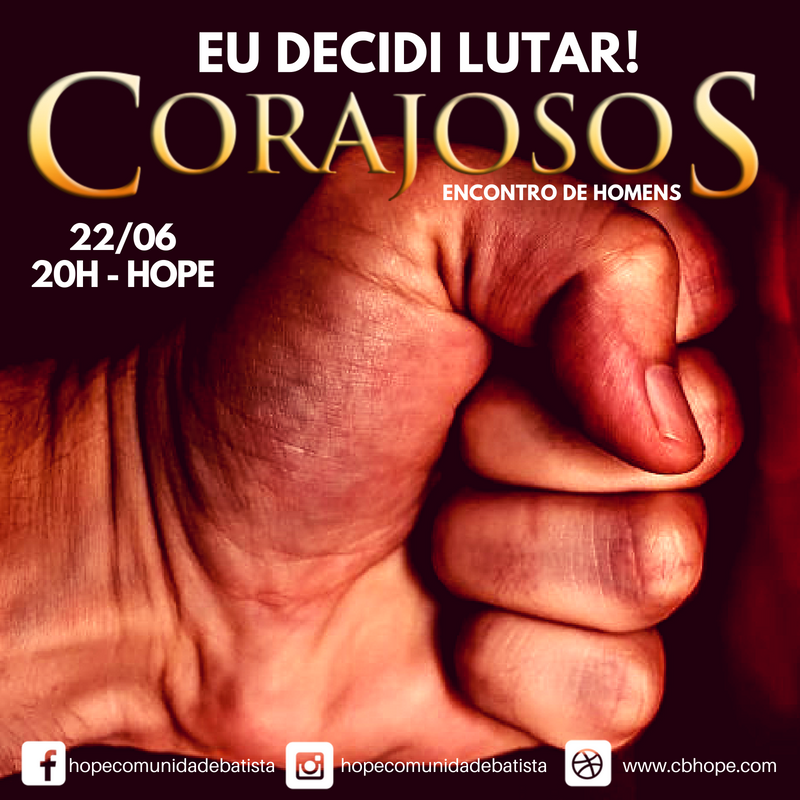 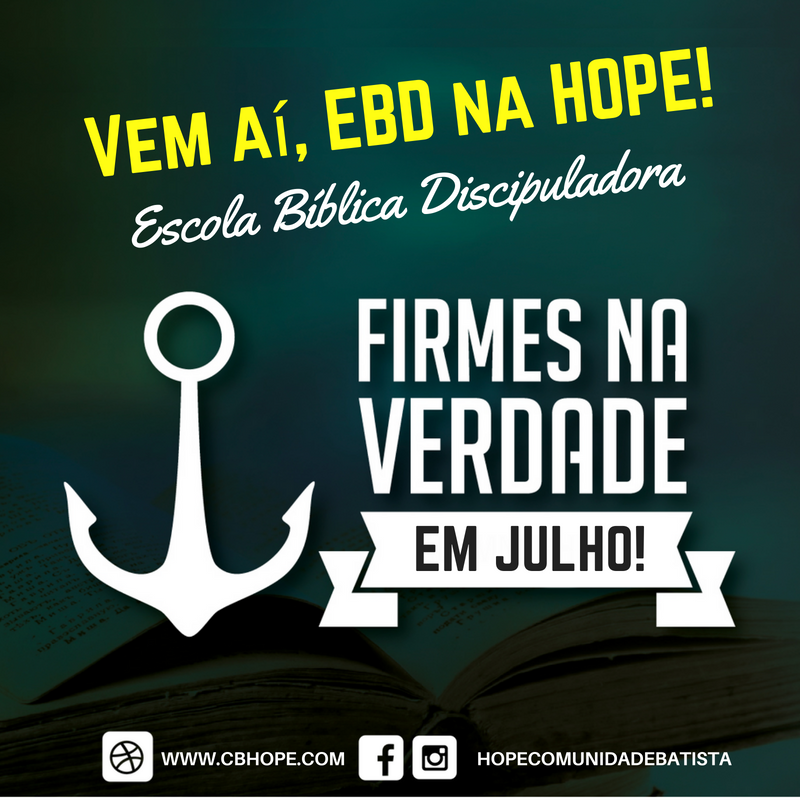 